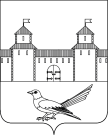 от 17.11.2015 №_ 563-пО присвоении  адреса земельному участку Руководствуясь статьей 7 Земельного кодекса Российской Федерации от 25.10.2001г. №136-ФЗ, статьей 16 Федерального закона от 06.10.2003г. №131-ФЗ «Об общих принципах организации местного самоуправления в Российской Федерации», постановлением Правительства Российской Федерации от 19.11.2014г. №1221 «Об утверждении Правил присвоения, изменения и аннулирования адресов», приказом Министерства экономического развития Российской Федерации от 01.09.2014г. №540 «Об утверждении классификатора видов разрешенного использования земельных участков», решением Сорочинского городского Совета муниципального образования город Сорочинск Оренбургской области от 30.01.2015г. №375  «Об утверждении Положения о порядке присвоения, изменения и аннулирования адресов на территории муниципального образования город Сорочинск Оренбургской области», статьями 32, 35, 40 Устава  муниципального образования Сорочинский городской округ Оренбургской области, кадастровым паспортом  земельного участка от 13.10.2015г. №56/15-653359, свидетельством о государственной регистрации права серии 56-АВ №532340 от 19.11.2014г.  и поданным заявлением (вх. №Чз-1195  от 05.11.2015г.):Присвоить земельному участку с кадастровым номером 56:45:0102018:142, адрес: Российская Федерация, Оренбургская область, г.Сорочинск, ул.Транспортная, №3, строение 8; вид разрешенного использования земельного участка: обслуживание автотранспорта. Категория земель: земли населенных пунктов. Контроль за исполнением настоящего постановления возложить на главного архитектора муниципального образования Сорочинский городской округ –  Крестьянова А.Ф.Настоящее постановление вступает в силу  с момента подписания и подлежит официальному опубликованию.Глава муниципального образования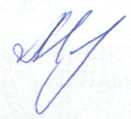 Сорочинский городской округ                                               Т.П. Мелентьева	Разослано: в дело, в  прокуратуру, УАГиКС, заявителю, ОУИ, Вагановой Е.В.Администрация Сорочинского городского округа Оренбургской областиП О С Т А Н О В Л Е Н И Е 